Attention Female EngineersFree Presentation ofWorking in a Man’s World – 80% of Engineers Are MaleAll are welcome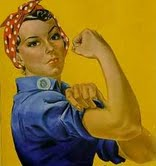      April 5, 2011         1:10pm-1:50pm        Duckering  531Lunch will be servedTopics to be covered: How to be assertive as a woman Speaking “male”What to wear at workPresented by: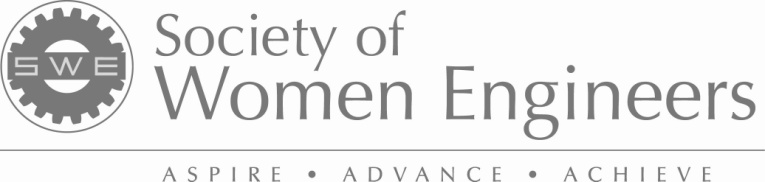 